Humanities 10 of the Northwest Rebellion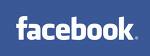 Imagine that significant participants in the Northwest Rebellion of 1885 each set up a Facebook page. What would their home pages look like?  Well, you tell me..._____________________________________________________________________________________You are going to create a Facebook profile for four of the following people of the Northwest Rebellion:  -Louis Riel (you must include him)      -John A. Macdonald (you must include him)- Gabriel Dumont, Big Bear OR Poundmaker , Frederick Middleton,  Leif Crozier (choose 3 of them)based on information in the chapter, on the internet, and in the video about Louis Riel.  Of course, you will take what you know of them and adapt it to today’s culture for some of the aspects below.	Here is a suggested format for what you could include:Status Update:Basic Information:Networks:Contact Information:Groups:Personal Information:Activities:  Make sure these are applicable to the person in that time period...don’t say “playing Nintendo Wii”.Interests:  see aboveFavourite Music:  Choose songs or song titles relevant to their roles in the rebellion, or to their personality.Favourite T.V. Shows:  see aboveFavourite Movies:  see abovePages:Friends:	That info would go on the Home page.  Then, to get really creative, you might include a Profile page where the person’s “friends” have posted messages!Etc...The more information you put in which shows an accurate description of the person’s personality or an issue to which they were affiliated, the better grade you will receive.  This is to be done on paper, as doing it online leads to technical problems.  However, you may print things from the internet.  You must make reference to the following aspects of the rebellion:CPR		Battle of Batoche	 Battle of Duck Lake		Battle of Fish Creek	Metis Bill of RightsYou may work in groups of up to 3 people./15 marks per profile =   /60 marksEvaluation CriteriaContent:  -Relevant information about the Northwest Rebellion and the people involved .- Evidence of much understanding of the causes, events, and outcomes of the        rebellion,   as well as the motivations of the people involved. -appropriate pictures to accompany informationPresentation:  -Neat, easy-to-read                          - No spelling mistakes	            -Much effort apparent	